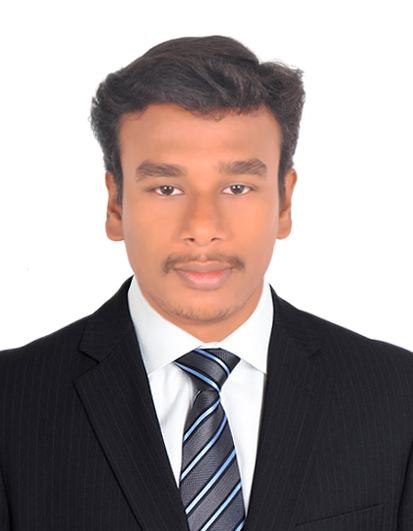     IKRAMHVAC ENGINEERC/o-Mobile: +971501685421Email: ikram.342154@2freemial.com ObjectiveTo satisfy the requirements of the organization with developing ideas and lead to perfect reputation of the organization.QualificationsB.E ( Mechanical Engineering )from M.A.R College of Engineering and Technology, Trichy during 2010-2014 with an aggregate of 6.57 CGPA.XII–State Board of Tamil Nadu in the year 2010 with 71.59%.X– State Board of Tamil Nadu  in the year 2008 with 86.20%.Work ExperienceCompanyName:AMMINIAIRCONS Pvt., Ltd.,Chennai.Designation    :       Engineer– Project Execution.Duration	:        May2014to Dec 2015.Ammini aircons Works as an Air Conditioning Solution Consultancy and HVAC Engineering Consultancy as well.They Deal with providing HVAC Solutions for Raw Commercial Constructions and Residential.Roles and ResponsibilitiesGeneral supervision at site to ensure proper implementation of design for execution.Mobilize the materials and equipment needed for the project.Monitor,Verify and Document the work being performed by subordinates.Coordinate with other engineering discipline.Provide technical assistance to the construction team as needed.To assist in the preparation of the performance of the equipment specification and data.To monitor the execution of the developmental efforts.To think of innovative ideas to build and design the HVAC system with in the given budget and time.To prepare the Material Inspection Report to receiving material.To got the work certification report from the client at correct time.To control the material wastages at the time of execution.To provide the technical information to the workers at the time execution with help of drawings.Review the drawings properly at site.Company Name: UTILITY PROJECTS & SERVICES Pvt., Ltd., Chennai.Designation   : Execution Engineer– Project.Duration	: Mar 2016 to Till Now.Utility Projects & Services Private Limited is a professionally managed Engineering expertise company offering Solutions for a wide spectrum of areas such as HVAC, Boilers, waste heat recovery ,water treatment plant, smoke ventilation system ,integrated facility management services & energy contracts.They DealHVAC projects, Integrated Facility Management Services (IFMS), Vapour Absorption Chiller Services(VAM), Retrofit / Repair Engineering.Roles and ResponsibilitiesGet approved HVAC drawings, MEP Co-ordination drawings and specification from Design Engineer.Ensure the HVAC ducts, Fittings, Chilled water pipes and accessories are available and approved by inspection department prior to installation.Ensure sufficient Hand tools, Power tools, Ladder and Scaffoldings are available for installation.Co-ordinate with other discipline and ensure site clearance is available to start the HVAC activities.Ensure all of them attended safety orientation and having proper PPE’s prior to start installation.Prior to start HVAC activities notify to QC Personal for surveillance to ensure the quality work.Closely monitor site activities to ensure quality of work is in compliance with approved drawing.Preparing relevant documents to conduct inspection for completed installation activities.Preparing the relevant documents to conduct Testing inspection such as Light testing for Ducts and Hydro test for Chilled water pipes.Active involvement in weekly meeting with the Project management and QC department.Assist the Commissioning Team in Pre-commissioning and commissioning stages of all HVAC Equipments.  Passport DetailsDate of Issue    :    13.04.2015Date of Expiry  :    12.04.2025Personal DetailsDate ofBirth	:         25-05-1993MaritalStatus	:         SingleNationality	:         IndianLanguagesknown	:         Tamil ,English